 Informatie rondom garantie & retour RetournerenU heeft het recht uw bestelling tot 14 dagen na ontvangst zonder opgave van reden te annuleren. U heeft na annulering nogmaals 14 dagen om uw product retour te sturen. U krijgt dan het volledige orderbedrag inclusief verzendkosten gecrediteerd. Enkel de kosten voor retour van u thuis naar de webwinkel zijn voor eigen rekening. Indien u gebruik maakt van uw herroepingsrecht, zal het product met alle geleverde toebehoren en - indien redelijkerwijze mogelijk - in de originele staat en verpakking aan de ondernemer geretourneerd worden. Om gebruik te maken van dit recht kunt u contact met ons opnemen via UWEMAIL@uwwinkel.nl. Wij zullen vervolgens het verschuldigde orderbedrag binnen 14 dagen na aanmelding van uw retour terugstorten mits het product reeds in goede orde retour ontvangen is. Uitzonderingen retourneren Vermeldt hier de uitzonderingen op het herroepingsrecht. Geef ook bij het artikel zelf    
 duidelijk aan dat deze niet te retourneren valt voor de consument besteld. Let op:  
 Uitsluiting van het herroepingsrecht is slechts mogelijk voor producten:  a. Bij verzegelde producten. Wanneer de verzegeling verbroken is zijn bij deze producten niet retourneerbaar. b. die door de ondernemer tot stand zijn gebracht overeenkomstig specificaties van de consument; c. die duidelijk persoonlijk van aard zijn; d. die door hun aard niet kunnen worden teruggezonden; e. die snel kunnen bederven of verouderen; f. waarvan de prijs gebonden is aan schommelingen op de financiële markt waarop de ondernemer geen invloed heeft; g. voor losse kranten en tijdschriften; h. voor audio- en video-opnamen en computersoftware waarvan de consument de verzegeling heeft verbroken. Garantie Omschrijf hier uw garantie voorwaarden… Identiteit ondernemerHT-Projects
Louwesweg 1
1066EA, Amsterdam
shop@houseofchi.nl
+31 6 57 5416 80KvK 50691643
BTW NL126112307B01Modelformulier voor herroeping (dit formulier alleen invullen en terugzenden als u de overeenkomst wilt herroepen) — Aan 
HT-Projects
Louwesweg 1
1066EA, Amsterdam
shop@houseofchi.nl
+31 6 57 5416 80— Ik/Wij (*) deel/delen (*) u hierbij mede dat ik/wij (*) onze overeenkomst betreffende de verkoop van de volgende goederen/levering van de volgende dienst (*) herroep/herroepen (*):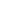 — Besteld op (DD-MM-YYYY) :				— Bestelnummer :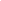 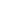 —  Ontvangen op (DD-MM-YYYY):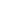 — Naam/Namen consument(en) 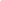 — Adres consument(en) :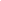 — IBAN Rekeningnummer: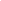 — Handtekening van consument(en) (alleen wanneer dit formulier op papier wordt ingediend) 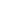 — Datum(DD-MM-YYYY):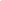 (*) Doorhalen wat niet van toepassing is.